Senior Infants Class Booklist 2020/2021Please Parents/Guardians must purchase all text book and the correct copies and stationary items. Please cover all books and copies and put your child’s name on them. Please ensure that your child’s schoolbag is big enough to fit an A4 book in it. Please ensure that your child has all of the above on the first day of school as school texts will not be photocopied.All class booklists will be available on the school website: www.scoilchormaiccns.ie & photographs of the books & copies & stationary are available on the school website.The two bookshops in Balbriggan have been provided with a copy of the school booklists.English English Word Wizard Senior InfantsGill Education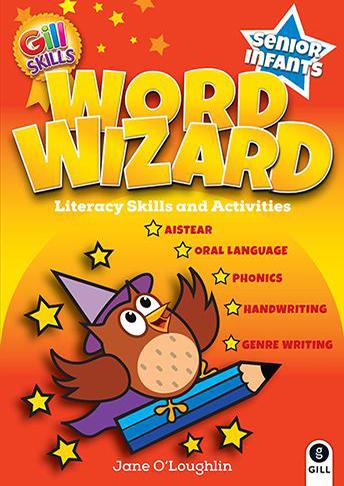 Go with the Flow Handwriting Book BCJ Fallon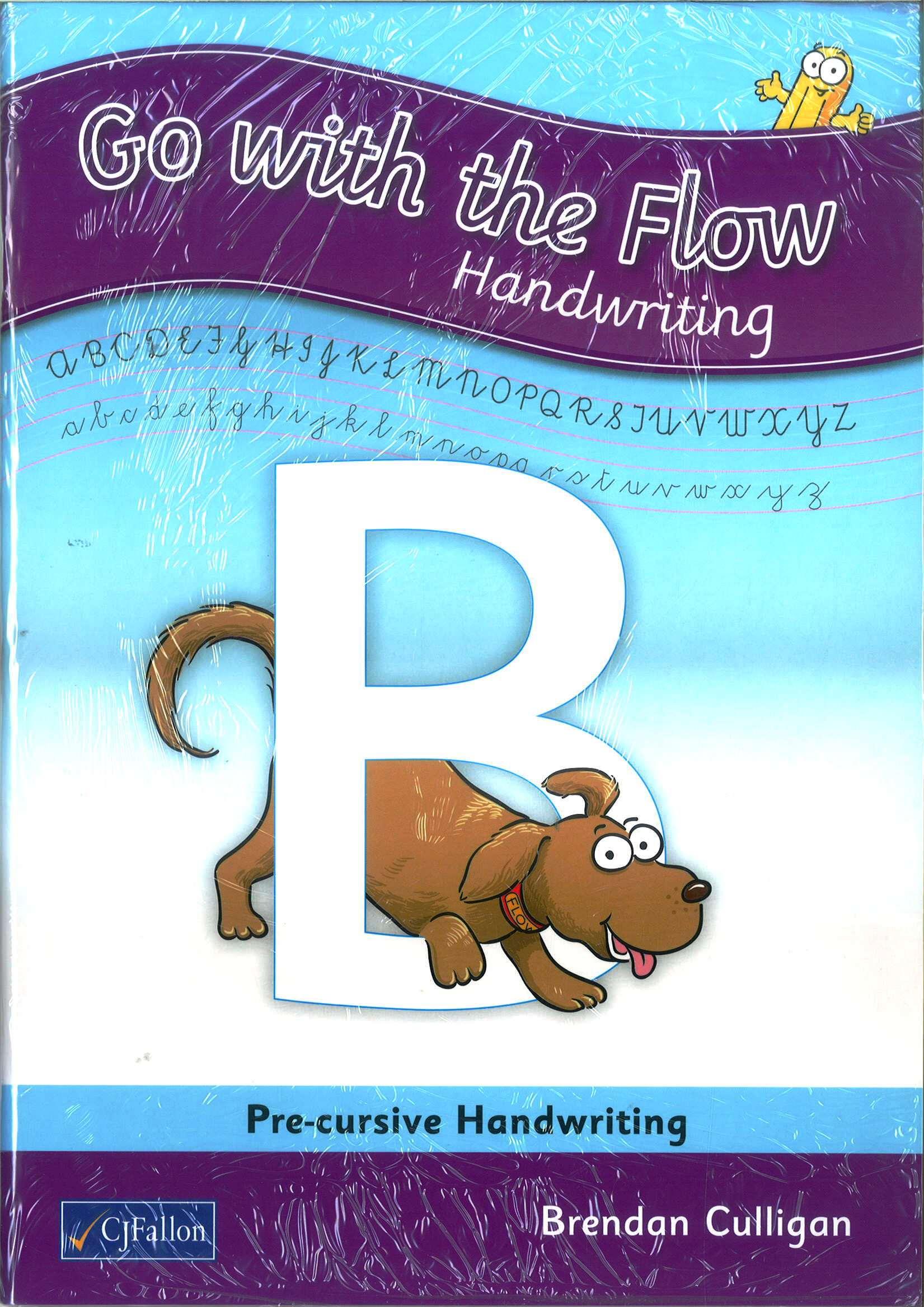 Jolly Phonics  Pupil Book 2 Jolly Learning ltd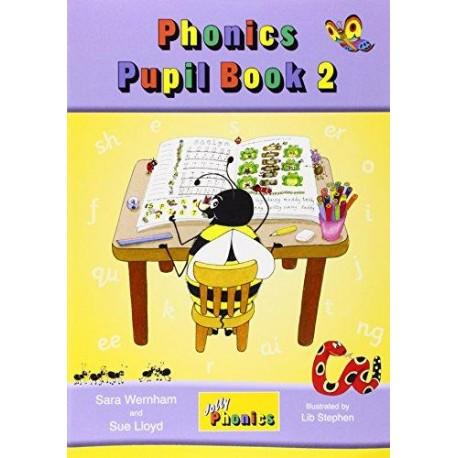 MathsMathsOperation Maths Senior Infants –  Class Pack (At School Book, At Home Book, Assessment Book, Mini-Whiteboard & 10 frame)Edco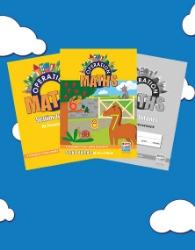 Copies and other6 x Project Copybook Aisling (Purple) (15) 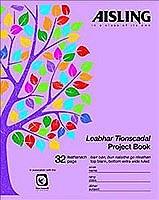 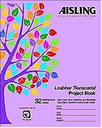 (Copies for: Gaeilge, free writing, SESE, homework  and genre writing x2)2 x Practice Copybooks Aisling (Light Blue, 32 pages, NO LINES)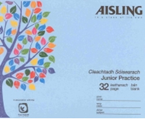 (Copies for: Aistear) 1 x Handwriting:  Learn and Write B2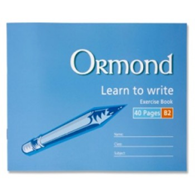 1 x Junior Sum Copy 20mm squares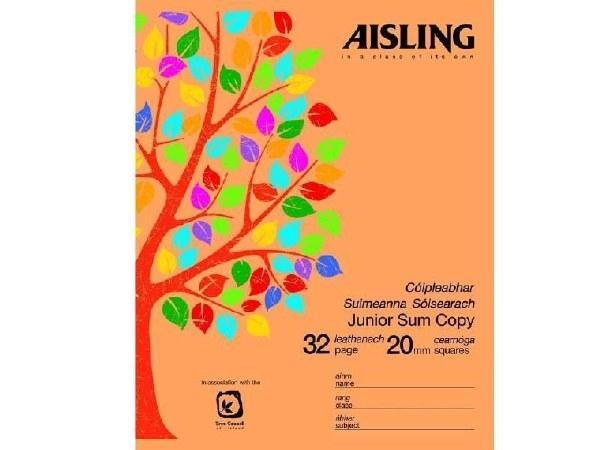 Please ensure that your child has each of the following at all times throughout the year:3x HB Junior triangular Pencils              1 x large pencil sharpener2 x erasers3 x large Pritt SticksPack of large, thick crayons (Chublets)A4 (mesh type) Handy Pouch homework folder  (pouch with zip) 3 x whiteboard markers (bullet tip)1 x tub of ‘Play-Doh’1 x A5 folder (mesh type with zip)Full change of clothes. All items must be labelled with child’s name.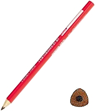 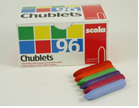 All senior infants families must sign up to use the DOJO communication system. This is used similar to a journal.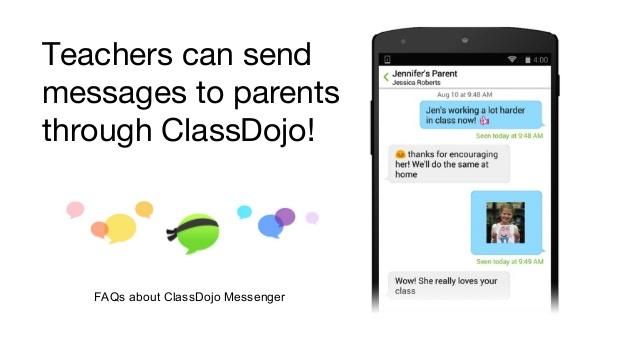 You can sign up in September 2020.